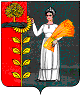 ПОСТАНОВЛЕНИЕАДМИНИСТРАЦИИ СЕЛЬСКОГО ПОСЕЛЕНИЯПЕТРОВСКИЙ СЕЛЬСОВЕТ ДОБРИНСКОГО МУНИЦИПАЛЬНОГОРАЙОНАЛипецкой области Российской Федерации30.04.2015 г.                                                                                                  №11п. свх. Петровский«Об утверждении Положения о социальныхгарантиях и мерах морального и материального поощрения членов добровольной пожарной охраны, принимающих активное участие в ликвидации пожаров на территории  сельского поселения Петровский сельсовет»           В   соответствии с Федеральными законами   от 6.05.2011 г. № 100-ФЗ « Одобровольной пожарной охране», от 06.10.2003 г. № 131-ФЗ «Об  общих  принципах организации местного  самоуправления  в  Российской  Федерации»,  Закона Липецкой области от 18.08.2011 г. № 530-03 «О гарантиях правовой и социальной защиты добровольных пожарных и членов их семей», руководствуясь Уставом  сельского поселения Петровский сельсовет администрация сельского поселения                                                      ПОСТАНОВЛЯЕТ:          1. Утвердить  Положение о социальных гарантиях и мерах морального и материального поощрения членов добровольной пожарной охраны, принимающих активное участие в ликвидации пожаров на территории  сельского  поселения Петровский сельсовет (приложение)         2.  Настоящее постановление подлежит официальному обнародованию.         3. Контроль за исполнением настоящего постановления  возложить на ответственного за ГО и ЧС Колгина Сергея Николаевича.                Глава администрации сельского поселения Петровский сельсовет                                               С.Н.Колгин                 Приложение   к  постановлению  администрациисельского поселения Петровский                     сельсовет              от  30.04.2015  №  11Положение о социальных гарантиях и мерах морального и материального поощрения членов добровольной пожарной охраны, принимающих активное участие в ликвидации пожаров на территории  сельского  поселения Петровский сельсовет 1. Общие положения          1.1. Положение о социальных гарантиях и мерах морального и материального поощрения членов добровольной пожарной охраны, принимающих активное участие в ликвидации пожаров на территории  сельского  поселения Петровский сельсовет (далее по тексту: Положение) разработано в соответствии с Федеральными законами от 6.05.2011 г. № 100-ФЗ «О добровольной пожарной охране», от 06.10.2003 г. № 131-ФЗ «Об  общих  принципах организации местного  самоуправления  в  Российской  Федерации»,  Закона Липецкой области от 18.08. 2011 г. № 530-03 «О гарантиях правовой и социальной защиты добровольных пожарных и членов их семей»1.2. Настоящим Положением устанавливаются социальные гарантии и меры морального и материального поощрения добровольных пожарных, принимающих активное участие в обеспечении пожарной безопасности.  2. Цели и задачи социальных гарантий и поощрения2.1. Стимулирование членов добровольной пожарной охраны к участию в профилактике и (или) тушении пожаров, проведении аварийно-спасательных работ.2.2. Повышение престижности добровольного участия граждан в обеспечении пожарной безопасности, создание благоприятных условий для всех желающих включиться в эту общественную работу.2.3. Повышение роли добровольных дружин и команд в обеспечении пожарной безопасности.2.4. Стимулирование добровольных пожарных за их активное участие в обеспечении пожарной безопасности.3. Виды поощрений3.1. За активное участие в обеспечении пожарной безопасности лучшие добровольные пожарные награждаются:- Почетной грамотой, благодарственным письмом;- ценным подарком;- за особые заслуги в выполнении общественного долга и проявленные при этом мужество и героизм члены добровольной пожарной охраны могут быть представлены к государственным наградам в соответствии с законодательством Российской Федерации.3.2. В качестве мер поощрения при стаже работы в качестве пожарного в составе добровольной пожарной охраны более одного года устанавливаются: - преимущества при поступлении на работу в бюджетные учреждения противопожарной службы;- первоочередное предоставление мест детям добровольного пожарного в детские дошкольные учреждения.                                    4. Порядок поощрения  Кандидатуры на поощрение   представляются руководителем добровольной пожарной охраны в администрацию сельского  поселения по  согласованию с руководителями ПЧ ФГКУ «3 ОФПС по Липецкой области», ОПСП Г(О)БУ «УГПСС по Липецкой области». Кандидатуры представляются по итогам календарного года из расчёта: - одна кандидатура из состава добровольной пожарной охраны, активно участвующая в обеспечении пожарной безопасности.Учёт времени участия в обеспечении пожарной безопасности производится в специальном журнале руководителем пожарной добровольной охраны. Награждение лучших добровольных пожарных производится главой  администрации сельского поселения в торжественной обстановке с широким информированием общественности.